Rapport d’activitéPÖTTINGER : nouvelle année record en 2021/2022Forte performance de 506 millions d'euros malgré des conditions difficilesL'entreprise familiale autrichienne PÖTTINGER a de nouveau enregistré un chiffre d'affaires record pour l'exercice 2021/22 : au cours d'un exercice une nouvelle fois très exigeant (du 1er août 2021 au 31 juillet 2022), le chiffre d'affaires a augmenté de 25 % pour atteindre 506 millions d'euros. Cela correspond à une augmentation considérable de 101 millions d’euros. Il s'agit de loin de la plus forte croissance en plus de 150 ans d'histoire de l'entreprise. PÖTTINGER ne fait pas les choses à moitié, mais le demi-milliard de chiffre d'affaires réjouit toutefois les 2 017 collaborateurs du fabricant de machines agricoles, répartis dans le monde entier. Le taux d'exportation de près de 91 % s'est déjà stabilisé à ce niveau élevé depuis de nombreuses années. Le terroir est gagnantDans un contexte exceptionnellement difficile, la croissance a été le fruit de la conjonction de nombreux facteurs : la culture de coopération pour une collaboration productive et innovante au sein du personnel et avec les concessionnaires, des matériels plus grands ou nouveaux (par exemple la gamme pour l'entretien des cultures) et des solutions innovantes dans le domaine des technologies agricoles numériques. Des mesures ont été prises à temps pour augmenter les capacités de production et optimiser les processus. Investissements régionaux et création de valeur ajoutée sont ici les maîtres mots. L'entreprise a réussi à atténuer quelque peu les effets des ruptures de chaînes d'approvisionnement en travaillant en partenariat avec les fournisseurs et en concentrant les processus d'approvisionnement sur l'espace européen. Le principal responsable de ce succès a bien sûr été l'évolution positive et continue de la demande en technique agricole moderne par les exploitations agricoles. « L'agriculture profite à tous » : c'est avec ce mot d'ordre que PÖTTINGER s'engage depuis des décennies pour faire reconnaître la valeur de l'agriculture et des personnes qui la vivent. Il est de plus en plus largement reconnu que la sécurité de notre approvisionnement en denrées alimentaires ne va pas de soi. Il est nécessaire de faire prendre conscience au grand public que ce sont les exploitations agricoles qui assurent cet approvisionnement en aliments de qualité. PÖTTINGER soutient les agriculteurs dans cette démarche en leur proposant des machines et des prestations qui leur facilitent la tâche et leur permettent de travailler de manière durable et rentable.Excellente performanceLes matériels de la gamme récolte et fenaison ont à nouveau obtenu de très bons résultats et représentent la plus grande part du chiffre d'affaires avec 67 %. Dans le segment des remorques autochargeuses, où PÖTTINGER est leader mondial depuis de nombreuses années, outre l'énorme augmentation du chiffre d'affaires de près 13 %, le prix « FARM MACHINE 2022 » a pu être obtenu pour le nouveau modèle de remorque ensileuse JUMBO.La part des matériels de la gamme culture dans les ventes de machines est de 33 % et résulte des ventes de machines intelligentes pour le travail du sol et le semis, ainsi que du nouveau segment dédié à l'entretien des cultures avec les produits nouvellement introduits sur le marché FLEXCARE et ROTOCARE qui ont réussi leur lancement.Une autre évolution réjouissante a été enregistrée dans le secteur d'activité des pièces de détachées. L'augmentation d'environ 12 % est principalement due à la performance du centre logistique de pièces détachées, du service et de la disponibilité à long terme des pièces détachées et d'usure. Des racines en Autriche, une présence dans le monde entier C'est à Grieskirchen (Autriche) qu'a débuté la réussite de PÖTTINGER, il y a de cela maintenant plus de 150 ans. L'entreprise est toujours restée fidèle à ses racines et à l'agriculture autrichienne. Les exploitations agricoles du pays alpin y sont sensibles. Ainsi, au cours de l'exercice écoulé (2021/22), la part du chiffre d'affaires total sur le marché domestique a encore pu être augmentée de manière significative, tout en conservant des parts de marché extrêmement élevées : elle a atteint 9 %, ce qui maintient l'Autriche à la troisième place du classement des pays les plus performants. Les activités réalisées à l'international ont connu une évolution très positive au cours de l'exercice écoulé. À des degrés divers bien sûr, en raison des suites de la pandémie de COVID-19 et de la guerre en Ukraine. Le volume des exportations s'est élevé à 91 %. Près de 60 % du chiffre d'affaires total est réalisé dans les pays suivants : l'Allemagne, la France, l'Autriche, la Pologne, les États-Unis et la Suisse. L'Allemagne, avec 18 %, et la France, avec 15 %, sont les premiers marchés nationaux de PÖTTINGER. Les CA réalisés sur ces deux marchés ont encore progressé pour l'exercice passé. Parmi les autres gagnants majeurs en termes de croissance du chiffre d'affaires, on trouve à nouveau les marchés lointains que sont les Etats-Unis (+ 75 %), le Canada (+ 29 %) et l'Australie (+ 34 %). Dans certains pays européens comme la Belgique (+ 52 %), la Pologne (+ 36 %) et les deux pays scandinaves que sont la Suède et le Danemark (chacun pour près de + 35 %), la demande a fortement augmenté. Les 17 filiales internationales de distribution et les cinq usines de production en Europe ont largement contribué à ce développement global extrêmement positif. Au total, le nombre moyen de personnes employées au cours de l'exercice écoulé était de 2 017, de 36 nationalités différentes, contre 1 929 au cours de l'exercice précédent. Cela montre aussi l'orientation internationale de l'entreprise et la compréhension non seulement des cultures, mais aussi des exigences posées à une machine agricole dans les différents pays. La performance de PÖTTINGER Ce sont avant tout les hommes qui vivent le fameux « esprit PÖTTINGER », qui optimisent les processus et qui donnent le meilleur d'eux-mêmes sur l'ensemble des sites, que ce soit en Autriche ou à l'international. Ils sont parfaitement soutenus dans cette démarche par des investissements ciblés : au siège autrichien, ainsi qu'à l'usine de semoirs de Bernburg (Allemagne) ou de travail du sol de Vodnany (République Tchèque), on investit en permanence dans l'automatisation et les techniques les plus modernes. La deuxième phase de construction de la nouvelle usine de presses et d'andaineurs située à Sankt Georgen, près du siège de Grieskirchen (Autriche), avance à grands pas. La nouvelle halle destinée à accueillir les ateliers de mise en peinture devrait être achevée en janvier 2023. L'usine de Stoitzendorf, en Basse-Autriche, d'où sortent les machines d'entretien des cultures depuis août 2021, a elle aussi été agrandie en raison du grand succès rencontré par cette nouvelle gamme, et s'est vue adjoindre une extension de 1 500 m2. La nouvelle extension du centre de technologie et d'innovation « TIZ III », où PÖTTINGER teste ses machines dans les conditions d'utilisation les plus difficiles, prend déjà forme et devrait ouvrir ses portes en décembre 2022. Dans le nord de l'Allemagne, le nouveau site de vente et de service à Hörstel permet plus de proximité avec les clients et les concessionnaires partenaires. Les enjeux contemporains de la durabilité et de la préservation des ressources sont bien sûr toujours au cœur du développement des usines et des filiales commerciales. Relever les défis L'exercice 2021/2022 a permis à PÖTTINGER de réaliser un chiffre d'affaires en forte hausse malgré un contexte difficile. « Au final, nos attentes ont été largement dépassées. Nous avons derrière nous une année exigeante et ardue, avec des événements imprévisibles, et une autre suivra certainement », commente Gregor Dietachmayr, porte-parole de la direction, qui poursuit : « la flexibilité, le travail intensif, l'engagement supérieur à la moyenne de toute l'équipe PÖTTINGER et la poursuite cohérente des objectifs communs ont porté leurs fruits ». D'autres éléments du succès du fabricant de matériel agricole se situent dans les domaines de l'innovation, de la numérisation et de l'attention portée aux besoins du marché, tels que la rentabilité des procédés de récolte, des équipements performants, un confort élevé, la préservation des ressources, etc.PÖTTINGER perçoit les niveaux élevés des prix des produits agricoles comme une chance, même si les prix élevés de l'énergie vont constituer un défi de taille. Ils retiendront encore une très grande attention au cours de l'année à venir. Le grand succès de l'exercice écoulé constitue toutefois une base solide pour la poursuite de la croissance future.« En ce qui concerne l'année à venir, nous partons du principe que la pression due à la situation tendue de l'approvisionnement se maintiendra. Avec notre équipe engagée, nous continuerons à apporter notre contribution au travail primordial des agriculteurs pour le maintien de la chaîne d'approvisionnement en denrées alimentaires de qualité à la population », affirme Gregor Dietachmayr, fermement convaincu que « l'agriculture profite à tous ! ».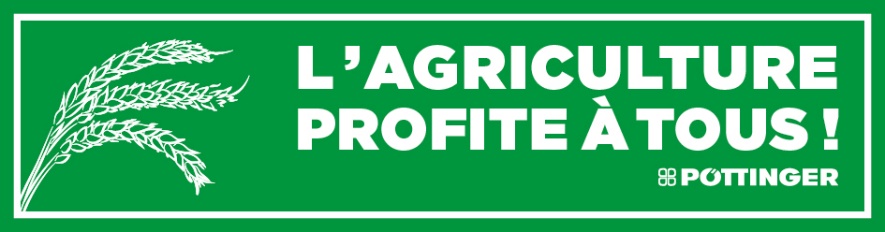 Aperçu des photos :Des images en haute définition supplémentaires sont librement téléchargeables en ligne ici : http://www.poettinger.at/fr_fr/Newsroom/Presse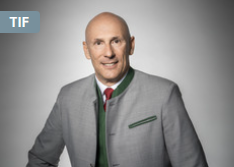 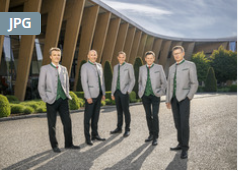 Mag. Gregor Dietachmayr,porte-parole de la directionDe gauche à droite : Mag. Wolfgang Moser, Mag. Gregor Dietachmayr, DI (FH) Jörg Lechner, Mag. Herbert Wagner, Dr. Markus Baldingerhttps://www.poettinger.at/fr_fr/Newsroom/Pressebild/5232 https://www.poettinger.at/fr_fr/Newsroom/Pressebild/5233 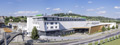 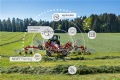 Le siège de PÖTTINGER à Grieskirchen (Autriche)PÖTTINGER est un pionnier de l'échange de données rentableshttps://www.poettinger.at/fr_fr/Newsroom/Pressebild/3456 https://www.poettinger.at/de_at/Newsroom/Pressebild/5163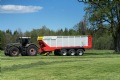 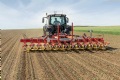 La nouvelle génération de remorques ensileuses – JUMBO 7540La bineuse FLEXCARE – nouvelle gamme entretien des cultureshttps://www.poettinger.at/fr_fr/Newsroom/Pressebild/4818https://www.poettinger.at/fr_fr/Newsroom/Pressebild/4795